Paskaidrojuma raksts Rēzeknes novada pašvaldības saistošajiem noteikumiem “Grozījums Rēzeknes novada pašvaldības 2022.gada 19.maija saistošajos noteikumos Nr.50 “Sabiedrisko ūdenssaimniecības pakalpojumu sniegšanas un lietošanas kārtība Rēzeknes novadā””Domes priekšsēdētājs							Monvīds Švarcs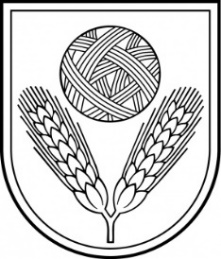 Rēzeknes novada DOMEReģ.Nr.90009112679Atbrīvošanas aleja 95A,  Rēzekne,  LV – 4601,Tel. 646 22238, 646 22231, 646 25935,E–pasts: info@rezeknesnovads.lvInformācija Internetā:  http://www.rezeknesnovads.lvPaskaidrojuma raksta sadaļasNorādāmā informācija1. Mērķis un nepieciešamības pamatojumsSaistošo noteikumu izdošanas mērķis ir izdarīt grozījumu 2022.gada 27.augustā spēkā stājušos  Rēzeknes novada pašvaldības 2022.gada 19.maija saistošajos noteikumos Nr.50 „Sabiedrisko ūdenssaimniecības pakalpojumu sniegšanas un lietošanas kārtība Rēzeknes novadā”, turpmāk – Saistošie noteikumi Nr.50, lai precizētu Saistošo noteikumu Nr.50 redakciju.Šobrīd kārtību, kādā ūdensapgādes tīkli vai kanalizācijas tīkli un būves tiek pievienotas centralizētajai ūdensapgādes sistēmai vai centralizētajai kanalizācijas sistēmai, tai skaitā prasības komercuzskaites mēraparāta mezgla izbūvei; centralizētās ūdensapgādes sistēmas un centralizētās kanalizācijas sistēmas ekspluatācijas, lietošanas un aizsardzības prasības, tai skaitā, prasības notekūdeņu novadīšanai centralizētajā kanalizācijas sistēmā, brīvkrānu un ugunsdzēsības ierīču lietošanas un aizsardzības prasības; sabiedriskā ūdenssaimniecības pakalpojuma līgumā ietveramos noteikumus, tai skaitā līguma slēgšanas, grozīšanas un izbeigšanas kārtību; administratīvo atbildību par noteikumu pārkāpšanu nosaka Saistošie noteikumi Nr.50 (izsludināti Latvijas Vēstnesī 26.08.2022., Nr.165). Saistošo noteikumu Nr.50  8.punkts nosaka, ka nekustamā īpašuma īpašnieks vai valdītājs, iesniedzot Pakalpojumu sniedzējam aizpildītu tehnisko noteikumu saņemšanas pieprasījumu, papildus normatīvajos aktos noteiktajam pievieno nekustamā īpašuma īpašnieka vai valdītāja piekrišanu personas datu apstrādei un pastāvīgai uzglabāšanai, kas ietverti tehnisko noteikumu pieprasījumā. Ar Vides aizsardzības un reģionālās attīstības ministrijas 2024.gada 15.maija atzinumu Nr.1-18/3037 ”Par Rēzeknes novada pašvaldības saistošajiem noteikumiem ūdenssaimniecības jomā” (par saistošajiem noteikumiem Nr.31 un Nr.32) ministrija lūdz svītrot Saistošo noteikumu Nr.50 8.punktu, atbilstoši 2023.gada 21.decembrī saņemtajai Datu valsts inspekcijas vēstulei Nr.7-4.2/251-N, kurā inspekcija lūdz ministriju novērst nepilnības, svītrojot Vadlīnijās norādi uz piekrišanu personas datu apstrādei, un par to informēt pašvaldības, lai pašvaldību saistošajos noteikumos ietvertie nosacījumi tehnisko noteikumu saņemšanai atbilstu normatīvo aktu un Datu regulas prasībām.1.3.Neizdod saistošos noteikumus “Grozījums Rēzeknes novada pašvaldības 2022.gada 19.maija saistošajos noteikumos Nr.50 “Sabiedrisko ūdenssaimniecības pakalpojumu sniegšanas un lietošanas kārtība Rēzeknes novadā”” nav iespējams redakcionāli precizēt Saistošos noteikumus Nr.50. 2. Fiskālā ietekme uz pašvaldības budžetu2.1.Saistošo noteikumu „Grozījums Rēzeknes novada pašvaldības 2022.gada 19.maija saistošajos noteikumos Nr.50 “Sabiedrisko ūdenssaimniecības pakalpojumu sniegšanas un lietošanas kārtība Rēzeknes novadā”” īstenošanas fiskālās ietekmes prognoze uz pašvaldības budžetu:2.1.1.ieņēmumu daļa nav precīzi aprēķināma, jo atkarīga no iekasētajiem naudas sodiem, nebūtiska, bet pozitīva  ietekme uz budžeta ieņēmumu daļu;2.1.2. nav attiecināms uz izdevumu daļu;2.1.3.nav paredzēta ietekme uz citām pozīcijām budžeta ieņēmumu vai izdevumu daļā.2.2.Lai nodrošinātu saistošo noteikumu izpildi, nav nepieciešami papildus resursi sakarā ar jaunu institūciju vai darba vietu veidošanu.3. Sociālā ietekme, ietekme uz vidi, iedzīvotāju veselību, uzņēmējdarbības vidi pašvaldības teritorijā, kā arī plānotā regulējuma ietekme uz konkurenci3.1.Sociālā ietekme - saistošo noteikumu „Grozījums Rēzeknes novada pašvaldības 2022.gada 19.maija saistošajos noteikumos Nr.50 “Sabiedrisko ūdenssaimniecības pakalpojumu sniegšanas un lietošanas kārtība Rēzeknes novadā”” neietekmē cilvēku dzīvesveidu, kultūru, labsajūtu, sabiedrību kopumā.3.2.Ietekme uz vidi – ar saistošo noteikumu „Grozījums Rēzeknes novada pašvaldības 2022.gada 19.maija saistošajos noteikumos Nr.50 “Sabiedrisko ūdenssaimniecības pakalpojumu sniegšanas un lietošanas kārtība Rēzeknes novadā”” īstenošanu netiek izraisītas tiešas vai netiešas pārmaiņas vidē. 3.3.Ietekme uz iedzīvotāju veselību - saistošo noteikumu „Grozījums Rēzeknes novada pašvaldības 2022.gada 19.maija saistošajos noteikumos Nr.50 “Sabiedrisko ūdenssaimniecības pakalpojumu sniegšanas un lietošanas kārtība Rēzeknes novadā”” īstenošana neietekmēs cilvēku veselību. 3.4.Ietekme uz uzņēmējdarbības vidi pašvaldības teritorijā - uzņēmējdarbības vidi pašvaldības teritorijā saistošie noteikumi „Grozījums Rēzeknes novada pašvaldības 2022.gada 19.maija saistošajos noteikumos Nr.50 “Sabiedrisko ūdenssaimniecības pakalpojumu sniegšanas un lietošanas kārtība Rēzeknes novadā”” neietekmē.3.5.Ietekme uz konkurenci - saistošie noteikumi „Grozījums Rēzeknes novada pašvaldības 2022.gada 19.maija saistošajos noteikumos Nr.50 “Sabiedrisko ūdenssaimniecības pakalpojumu sniegšanas un lietošanas kārtība Rēzeknes novadā”” īstenošanu neietekmē konkurenci.4. Ietekme uz administratīvajām procedūrām un to izmaksām4.1.Saistošo noteikumu „Grozījums Rēzeknes novada pašvaldības 2022.gada 19.maija saistošajos noteikumos Nr.50 “Sabiedrisko ūdenssaimniecības pakalpojumu sniegšanas un lietošanas kārtība Rēzeknes novadā”” piemērošanas jautājumos var vērsties Rēzekne novada pašvaldības policijā vai jebkurā no Rēzeknes novada pašvaldības iestādēm - Dricānu apvienības pārvaldē, Kaunatas apvienības pārvaldē, Maltas apvienības pārvaldē, Nautrēnu apvienības pārvaldē, Viļānu apvienības pārvaldē un to teritoriālajās vienībās.4.2.Piedāvātais regulējums nemaina līdzšinējo kārtību. 4.3.Administratīvo procedūru izmaksas nav paredzētas.5. Ietekme uz pašvaldības funkcijām un cilvēkresursiem5.1.Saistošie noteikumi „Grozījums Rēzeknes novada pašvaldības 2022.gada 19.maija saistošajos noteikumos Nr.50 “Sabiedrisko ūdenssaimniecības pakalpojumu sniegšanas un lietošanas kārtība Rēzeknes novadā”” tiek izstrādāti īstenojot Pašvaldību likuma 4.panta pirmās daļas 1.punktā noteikto autonomo funkciju - organizēt iedzīvotājiem ūdenssaimniecības, siltumapgādes un sadzīves atkritumu apsaimniekošanas pakalpojumus neatkarīgi no tā, kā īpašumā atrodas dzīvojamais fonds, pamatojoties uz Ūdenssaimniecības pakalpojumu likuma 6.panta ceturtās un piektās daļas deleģējumu. 5.2.Papildu cilvēkresursu iesaiste saistošo noteikumu īstenošanā netiek paredzēta.6. Informācija par izpildes nodrošināšanu6.1.Saistošo noteikumu „Grozījums Rēzeknes novada pašvaldības 2022.gada 19.maija saistošajos noteikumos Nr.50 “Sabiedrisko ūdenssaimniecības pakalpojumu sniegšanas un lietošanas kārtība Rēzeknes novadā”” izpildē iesaistītā institūcija ir Rēzeknes novada pašvaldības Centrālās pārvaldes Saimnieciskā nodrošinājuma nodaļa, Rēzeknes novada pašvaldības policija un Dricānu apvienības pārvalde,  Kaunatas apvienības pārvalde, Maltas apvienības pārvalde, Nautrēnu apvienības pārvalde, Viļānu apvienības pārvalde.6.2.Saistošo noteikumu „Grozījums Rēzeknes novada pašvaldības 2022.gada 19.maija saistošajos noteikumos Nr.50 “Sabiedrisko ūdenssaimniecības pakalpojumu sniegšanas un lietošanas kārtība Rēzeknes novadā”” izpildes nodrošināšanai papildu resursi nav nepieciešami.7. Prasību un izmaksu samērīgums pret ieguvumiem, ko sniedz mērķa sasniegšana7.1.Saistošie noteikumi „Grozījums Rēzeknes novada pašvaldības 2022.gada 19.maija saistošajos noteikumos Nr.50 “Sabiedrisko ūdenssaimniecības pakalpojumu sniegšanas un lietošanas kārtība Rēzeknes novadā”” ir piemēroti iecerētā mērķa sasniegšanas nodrošināšanai.7.2.Pašvaldības izraudzītais līdzeklis saistošo noteikumu „Grozījums Rēzeknes novada pašvaldības 2022.gada 19.maija saistošajos noteikumos Nr.50 “Sabiedrisko ūdenssaimniecības pakalpojumu sniegšanas un lietošanas kārtība Rēzeknes novadā”” izdošanai ir piemērots leģitīmā mērķa sasniegšanai, nav citu saudzējošāku līdzekļu, lai sasniegtu leģitīmo mērķi un pašvaldības  rīcība ir atbilstoša.8. Izstrādes gaitā veiktās konsultācijas ar privātpersonām un institūcijām8.1.Atbilstoši Pašvaldību likuma 46.panta trešajai daļai saistošo noteikumu „Grozījums Rēzeknes novada pašvaldības 2022.gada 19.maija saistošajos noteikumos Nr.50 “Sabiedrisko ūdenssaimniecības pakalpojumu sniegšanas un lietošanas kārtība Rēzeknes novadā”” projekts 2024.gada 21.maijā nodots sabiedrības viedokļa noskaidrošanai, publicējot Rēzeknes novada pašvaldības tīmekļa vietnē www.rezeknesnovads.lv. Viedokļa izteikšanas termiņš noteikts divas nedēļas no publicēšanas dienas Sabiedrības viedokļa noskaidrošanai “Grozījums Rēzeknes novada pašvaldības 2022.gada 19.maija saistošajos noteikumos Nr.50 “Sabiedrisko ūdenssaimniecības pakalpojumu sniegšanas un lietošanas kārtība Rēzeknes novadā”” projekts nosūtīts Rēzeknes novada pašvaldības pagastu un Viļānu pilsētas konsultatīvajām padomēm.8.2.Sabiedrības viedokļa noskaidrošanas termiņā  līdz 2024.gada 4.jūnijam sabiedrības viedokļi nav saņemti.